Муниципальное бюджетное дошкольное образовательное учреждение №7 г. КалугиТЕХНОЛОГИЧЕСКАЯ КАРТА По теме:«Путешествие в страну Математики с конструктором ТИКО »ОБРАЗОВАТЕЛЬНАЯ ОБЛАСТЬ «Познавательное развитие»Подготовила:ВоспитательСалтыкова Екатерина МихайловнаКалуга, 2022г.Технологическая карта по теме «Путешествие в страну Математики с конструктором ТИКО » Цель:развитие элементарных математических представлений у детей среднего дошкольного возраста.Задачи: Обучающие задачи:познакомить детей с образованием числа 5;учить считать до 5;соотносить цифру с количеством предметов (1-5);Развивающие задачи:развивать мелкую моторику рук детей;развивать мыслительные операции: сравнение, анализ, обобщение.Воспитательные задачи:воспитывать желание помогать.Методы и приемы:словесные (беседа, художественное слово, вопросы к детям);наглядные методы (наблюдение, показ демонстрационных материалов);игровые методы (игровая ситуация);практические методы (творческая и продуктивная работа детей, физкультминутка);методы контроля (анализ детских работ, подведение итогов занятия).Демонстрационный материал:ТИКО - конструктор, крупный напольный конструктор, схема цифры 5, компьютер, телефон, руль, деревянные ложки, цифра магниты от 1 – 5, Раздаточный материал:карточки с изображением цифр от 1до 5, тарелочки, крупный напольный конструктор, набор ТИКО - деталей, геометрические фигуры, билеты с изображением цифр от 1 до 5.Предварительная работа: Интеллектуальные игры: «Найди пару». «Длинная, короткая дорожка», «Волшебные кирпичики», «Соседи». «Собери по схеме», «Сосчитай, сколько вагончиков». «Разноцветные дорожки», «На что похоже», «Ручеек», строительство автобуса из стульев.Ход занятия:Приложение 1.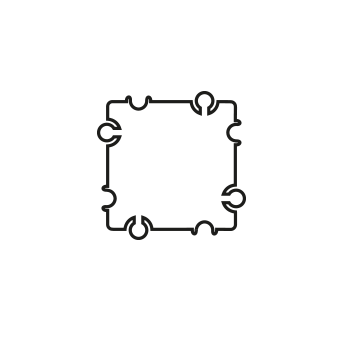 цифра 5.- 11 деталей на одного ребенка Приложение 2. 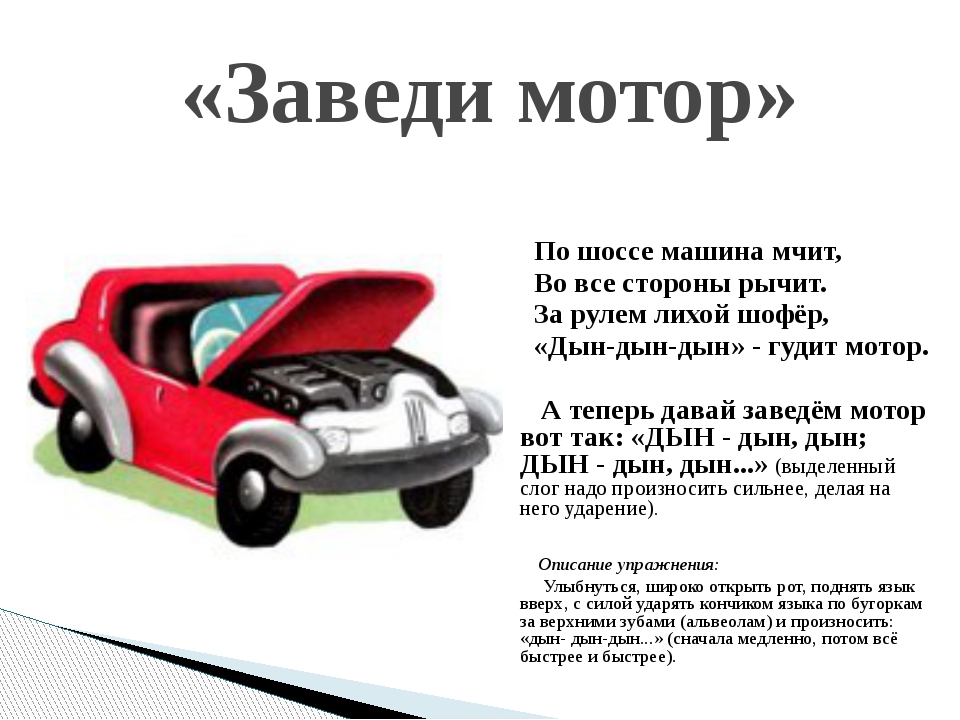 Приложение 3.Ступеньки.15 деталей на одного ребенкаЭтапы деятельностиДеятельность педагогаДеятельность детейМотивационно-побудительныйРебята, посмотрите, что сегодня я вам принесла.Вы знаете, что это?Правильно, это цифры. Давайте их назовем. Сегодня мы с вами познакомимся еще с одной цифрой. Попробуйте догадаться о какой цифре идет речь.Загадка. «Сколько пальцев на руке,И копеек в пяточке,У морской звезды лучей,Клювов у пяти грачей?Про все поможет рассказатьНам поможет цифра…?»Ребята, посмотрите, как выглядит цифра 5: ножка – бочок – хвостик. (Демонстрирует тико - схему цифры 5).Сейчас мы с вами попробуем выложить цифру 5 из деталей ТИКО. Попробуем? Приложение 1Слышен звук смс.- Кто-то нам отправил смс сообщение, давайте посмотрим (воспитатель читает смс).«Ребята, в моей стране случилась беда. Налетел ураган и перепутал все цифры и геометрические фигуры. Помогите навести порядок в моем королевстве». Королева математики.Воспитатель:- Да, неприятности. Сможем мы помочь королеве Математики?Тогда в путь. А отправимся с вами на автобусе. Воспитатель:- Чтобы занять место в автобусе, возьмите билетики. На билете изображена цифра и на кресле в автобусе такая же. (Уточняет, все ли заняли места по билетикам.)- (имя ребенка), какая цифра (2), на твоем билетике? На какое место ты сядешь? (На второе) и т.д.- Все правильно сели на свои места? Тогда поехали.Приложение 2. (логопедическая гимнастика, упражнение «Заведи мотор»).Дети играют.Обращают внимание на воспитателя.Да, это цифрыОдин, два, три, четыреДети отвечают(пять)(дети на ковре выкладывают из деталей ТИКО цифру 5)Ответы детейДа Дети слушают и выполняютДети отвечают Организационно-поисковый- Вот мы в стране Математики. Ой! Ребята, посмотрите, что стало после урагана. Цифры в неправильном порядке, давайте их поставим на свои места. (на доске в неправильном порядке расположены цифры от 1 – 5, нужно расставить их в правильном порядке.) Молодцы!А на этой площади были красивые башни из конструктора, а ураган их разрушил. Давайте наведем порядок.- Первая башня была самая низкая и состояла из одного желтого кирпичика.- (имя ребенка) возьми желтый кирпичик и поставь его.- Вторая башня состояла из двух кирпичиков красного и синего цвета. (имя ребенка) возьми кирпичики красного и синего цвета, соедини их и поставь справа от желтой башни.- Сколько кирпичиков во второй башне?- А третья башня состояла из кирпичиков красного, желтого и синего цвета. (имя ребенка) собери башню и поставь ее справа от второй башни.- Четвертая башня также находилась справа и состояла из четырех кирпичиков двух красных и двух желтых. (имя ребенка) собери башню, так, чтоб цвета чередовались.- Посчитаем сколько у нас башен? - Посмотрите тут лежат карточки с изображением цифр. Нужно обозначить каждую башню цифрой. Как это можно сделать? Покажите цифру, которая обозначает, сколько кирпичиков в первой башне? Во второй? В третей? В четвертой? - Ребята посмотрите, у нас еще кирпичики остались.- Соберем еще одну башню? 2 желтых кирпичика, 2 синих, 1 красный.- Сколько кирпичиков в новой башне? А где же еще одна карточка с цифрой? Ее ураган унес… но я вам подскажу… карточка с цифрой находится слева от вас, около двери, за коробочкой… Нашли? Молодцы!(новая башня пятая по счету и обозначается она цифрой пять)- (имя ребенка) положи карточку рядом с башней.- Вот и навели мы порядок на площади. А теперь давайте подойдем к столам, и посмотрим, что нам приготовила королева Математики. Обратите внимание, что у каждого на тарелочке лежат детали ТИКО. Вам нужно собрать лестницу из пяти ступенек, каждая следующая короче предыдущей на одно деление, ступеньки выкладывается вверх. Приложение 3.- Ребята, давайте, посчитаем ступеньки (от 1 до 5, и от 5 до 1)Как вы думаете, мы помогли королеве навести порядок в стране Математики? - А теперь нам пора возвращаться в наш автобус. заданиеДети сообща выполняют  заданияДети выполняют4Ответы детей(Ребята выкладывают карточки рядом с каждой башней).Дети собирают 5 башню.5Дети ищут карточку Ребенок кладет карточкуДети идут к столамВыкладывают ступенькиСчитаютВысказывают свои мненияДети занимают места в автобусе. Выполняют логопедическую гимнастику, упражнение «Заведи мотор» (приложение 2).«Возвращаются» в группуРефлексивно-коррегирующийРебята, вы сегодня, правда, большие молодцы, а что вам больше всего понравилось? А я бы хотела похвалить (имя ребенка) и (имя ребенка), они правильно и быстро построили башни. (имя ребенка) и (имя ребенка) - собрали цифру 5 из ТИКО - деталей, (имя ребенка) и (имя ребенка) - первыми нашли пару геометрическим фигурам. Спасибо за помощь.Воспитатель: Молодцы, справились с заданием. Спасибо.(Выслушиваем ответы детей).Дети слушают.Организации самостоятельной деятельности детей в ДОУА сейчас кто хочет, может взять набор ТИКО конструктора и собрать цифры 1,2,3,4,5.